PINKY 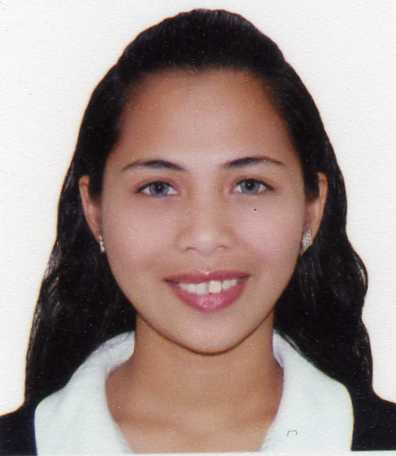 Contact No. C/o 0501685421E-mail: pinky.320566@2freemail.com OBJECTIVETo secure a challenging positionin a work environment which provides professional growth,and where I can bring value and enhanced productivity to my employer while advancing my career, developing my skills and gaining further experience.PROFILEA fast learner, meticulous and ambitious. Distinct ability to relate to several types of people. Seeking constant learning and exposure.WORK EXPERIENCEJune 15, 2013- up to PresentAL RAHMAH HOME NURSING/ DUBAI, UNITED ARAB EMIRATESJob Description and specifications:REGISTERED NURSETakeblood pressure, measure heartbeat and evaluate medical condition of patients.Giveprescribed medicationsInject insulin Clean Tracheostomy TubeProvide proper hygiene and grooming of the patientAssist patient when travellingAccompany patient through every hospital check up Administer colostomy care and put pouch bag.Fully versant with all medical proceduresrequired of a nurse. April 10, 2010 – May 20, 2013CAINTA MUNICIPAL HOSPITAL/PHILLIPINESJob Description and Specifications:ER Nurse/OB-GYN ward/ PEDIA ward/OR nurse/Delivery NurseProvide direct quality care to patients including daily monitoring, recording and evaluating of medical conditions.Develop and direct a rotational system in managing the care of patients in the department.Supervise the admission of patients in emergency cases and directly transferring of patients from their locations to the hospital via ambulance. Lead and mentor 10 newly license nurses in developing and achieving professional expertise. Interact and communicate with patients of all ages and ethnic backgrounds, administer quality medical care and treatment.PERSONAL CERTIFICATIONS:DHA PASSER – REGISTERED NURSEDubai - United Arab EmiratesPRC LICENSE – REGISTRED NURSE LICENSE NUMBER - 0605428PhilippinesLanguage ARABIC - conversantEnglish - fluentTagalog  - native speakerPERSONAL DETAILS:	Nationality: 	Philippines	Gender:		Female	Date of Birth: 	February 3, 1988	Age: 		27 years old	Visa Status: 	Employment	Marital Status: 	Single	Religion: 		Roman Catholic“I hereby certify that above information is true and correct to the best of my knowledge and belief” 							_____________________							     Pinky 